道道通地图  （E路航专用）2013夏季版-V5.2

http://kuai.xunlei.com/d/lmr6DQo.YQDSACRS514  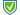 